Publicado en Madrid el 18/05/2018 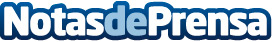 La Plusvalía Municipal: ¿cuándo merece la pena reclamar su devolución, según Fonfría Abogados?A día de hoy la estrategia para el ciudadano sigue siendo la misma: pagar y recurrirDatos de contacto:Fonfria + AbogadosNota de prensa publicada en: https://www.notasdeprensa.es/la-plusvalia-municipal-cuando-merece-la-pena_1 Categorias: Nacional Derecho Inmobiliaria http://www.notasdeprensa.es